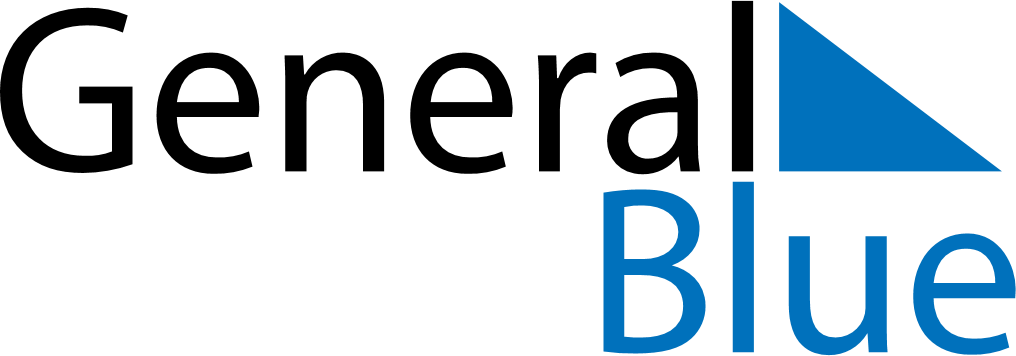 Weekly CalendarJune 22, 2025 - June 28, 2025Weekly CalendarJune 22, 2025 - June 28, 2025SundayJun 22SundayJun 22MondayJun 23TuesdayJun 24TuesdayJun 24WednesdayJun 25ThursdayJun 26ThursdayJun 26FridayJun 27SaturdayJun 28SaturdayJun 28My Notes